XII Молодёжные Циолковские Чтения22 – 24 октября 2013 г. в  г. Кирове на базе КОГБУК «Музей К. Э. Циолковского, авиации и космонавтики» состоялись  XII Молодёжные Циолковские Чтения, посвящённые памяти великого русского учёного, основоположника космонавтики Циолковского К.Э.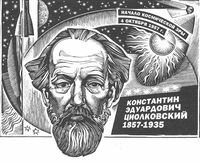 Это было холодным обыденным осенним днем…Солнце светило ясно и никакого намека на легкий дождь или бурный «широкошумный» ливень нельзя было разглядеть на небе, покрытом сероватой дымкой вчерашних тяжелых туч. Известие это свалилось как снег на голову мою, пока еще занятую странно-мечтательными нерабочими мыслями. И подумать я не могла, какое путешествие мне придется совершить; пусть короткое, но очень занимательное, наполненное идолами и идеалами советского времени. - В целях инициативного документирования и наполнения архива, - Вы пойдете на Циолковские Чтения,- начались они еще вчера.В Программе мероприятия мое внимание привлекло такое предложение «Спецгашение знаков почтовой оплаты официальным почтовым штемпелем музея». Это еще что за «зверь»? Простите мне некоторое невежество, но до того момента ни разу не приходилось изучить этот вопрос более или менее подробно. Оказывается, еще в 1989 году Издательским центром «Марка» (г. Москва) был выпущен официальный почтовый штемпель музея Циолковского К.Э., авиации и космонавтики. Как гласит официальный сайт музея, спецгашение знаков почтовой оплаты официальным штемпелем музея проводится в рамках празднования юбилейных дат в истории отечественной космонавтики и Вятского края; уникальность этого действа заключается в том, что конверт со спецгашением, отправленный в этот день по почте, обязательно дойдет до адресата. Спецгашение так настойчиво манило меня, что на место я прибыла раньше назначенного времени. Как же велико было мое разочарование, когда я не увидела никого там, где оно должно было проводиться. Спасибо замечательным сотрудникам ВГГУ, отзывчивым студентам и прекрасно-добродушным сотрудникам музея за вовремя данные подсказки, благодаря которым мне удалось найти оргкомитет и заполучить заветную печать, бережно проставленную на припасенном конверте. Теперь будет он «жить» в КОГКУ «Государственный архив Кировской области» (ГАКО) и вещественная память о знаменательной дате в жизни музея и города сохранится для потомков.Несколько позже удалось побывать и на работе одной из секций Циолковских Чтений. Очень приятно было встретить в аудитории знакомых преподавателей, связанны с которыми только самые теплые воспоминания из жизни академии. Секция носила название «История авиации и космонавтики».Участники такие маленькие и такие волнительно-смелые, не побоялись выступить перед большим количеством сверстников и экспертов, почтивших своим присутствием данное мероприятие. Радостно осознавать, что тема космоса вновь волнует детские сердца и, возможно, кто-то из них все же мечтает стать космонавтом. Отдельно следует остановиться на присутствующих экспертах и почетных гостях. В их числе: Блинов О.В. – кандидат в космонавты-испытатель, уроженец г. Кирова;Шустов Б.М. – директор института астрономии РАН, профессор, Заслуженный деятель науки, уроженец г. Советска Кировской области;Тимошенкова Е.А.  – зав. Домом-музеем К.Э.Циолковского, Заслуженный работник культуры, правнучка ученого К.Э.Циолковского;Чернятьев Б.В. – конструктор ракетно-космической техники, кандидат технических наук, Лауреат Ленинской премии;Решетников С.М. – профессор, доктор технических наук, руководитель научно-образовательного центра «Физика горения и экстремальных процессов»;Самбуров С.Н. – Президент фонда им. К.Э.Циолковского, правнук ученого К.Э.Циолковского, главный специалист РКК «Энергия им. С.П.Королева, действительный член Российской Академии Космонавтики», Почетный доктор Национального Университета г. Лима (Перу), член оргкомитета научных чтений К.Э.Циолковского – руководитель секции «Профессиональная деятельность космонавтов», зам. председателя оргкомитета Всесоюзного конкурса молодежи по космическому образованию «Меня оценят в 21 веке»;Пакулов С.М. – кандидат медицинских наук, ведущий специалист по авиационной и космической медицине, уроженец г. Кирова;Хохлов А.А. – кандидат педагогических наук, доцент кафедры экологии ВГГУ;Смоленцев А.А. – главный конструктор двигателей, двигательных и энергетических установок РКК «Энергия» им. С.П.Королева, уроженец г. Советска Кировской области;Щеклеин А.А. – директор МОАУ ДОД «Станция юных техников» г. Кирова;Горбачев С.Ю. – Заслуженный художник Российской федерации, член Союза художников России, председатель Вятского регионального отделения Союза художников России;Пронина И.Р. – космонавт-исследователь, ведущий инженер РКК «Энергия» им. С.П.Королева;Ефимова Т.Ю. – дипломант, лауреат российских и международных конкурсов, член Международной театральной организации «АИТА», режиссер народного театра «Круг» дворца культуры «Металлургов», Заслуженный работник культуры РФ.   В нашей секции почетным гостем, а также экспертом был Самбуров Сергей Николаевич, правнук самого Циолковского Константина Эдуардовича. Никогда я еще не встречала таких современных и интересных ораторов. Никаких пафосных речей и ни капли надменности. Все очень динамично, интересно, с шутливыми намеками и правдивостью человека, знающего о космонавтике премногое. Мне даже удалось с ним сфотографироваться: какая честь - я стою рядом с правнуком великого русского ученого, основоположника космонавтики Циолковского К.Э. Всего в Программе XII Молодёжных Циолковских Чтений было заявлено 8 секций:«Исследование космического пространства», подсекции: «Наш космический дом» (руководители – Жбанникова Т.В., Кислицына М.А.), «Звездные города» (Ковязин Е.И.);«Философия космизма» (Носырев А.А., Бобчихин В.А.);«Космическая техника и технология» (Помаскин К.Э., Замятин В.И., Зырянов И. А.);«История авиации и космонавтики» (Машковцев А.А., Банникова Е.Ф., Веселкова Е.Б.);«Космос, медицина, экология» (Петров Б.А., Воронина В.В.);«Аэрокосмическое моделирование и макетирование» (Царегородцев Б.В., Авраамов В.Г.);«Рисуем космос» (Ронжин С.П., Гулецкая И.А.);«Фантастика и космос» (Бузмакова Е.В., Степанов А.В.).Участников ждал еще один сюрприз – фото с почетными гостями мероприятия. В этот волнительный момент и маленьким, и большим участникам хотелось оказаться поближе к таким удивительным людям.Замечательно, что на Вятской земле возвращается надежда на фундаментальную науку, повышается престиж профессии «космонавт» и возрождается вера в чудо.   Уже темнело, когда пришло время возвращаться на работу. В душе моей теперь блуждали планеты, проплывали туманности, сияли звезды, среди которых мерещился Юрий Гагарин. Мне захотелось остановиться и взглянуть на небеса, ведь где-то там, далеко-далеко, инопланетный брат мой смотрит ввысь и мечтает о встрече с другой цивилизацией. Ведущий специалист МКУ «Архив муниципального образования «Город Киров».Скоробогатая Ю.